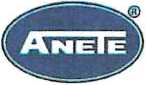 Nemocnice Nové Město na Moravě Žďárská 610Nové Město na Moravě592 31IČ: 00842001V Brně dne 26.01.2022Oznámení o změně výše smluvní ceny v důsledku inflaceVážený zákazníku,dne 15.4.2004 jste s naší společností ANETE spol. s r.o. uzavřel Smlouvu o servisu č. 040208 (Q37060035).článku V. Cena, odst. 7 bylo dohodnuto, že podle inflačního vývoje, na základě údajů Českého statistického úřadu, je zhotovitel oprávněn každý rok změnit sjednanou cenu pravidelných služeb o inflaci.Vzhledem k tomu, že inflace za rok 2021 dosáhla podle ČSÚ výše 3,8 % navyšujeme v souladu s výše citovaným ustanovením smluvní cenu (paušál), sjednanou v článku V. odst. 7 o uvedenou inflaci. Po tomto navýšení bude s účinností od 1.4. 2022 činit smluvní cena částku Kč XXXX bez DPH.případě, že je smluvně sjednáno odsouhlasení inflačního navýšení formou dodatku, je tento dokument dodatkem č. 2022/01 smlouvy jejíž číslo je výše uvedeno.lx potvrzené paré prosím zašlete zpět.Děkujeme za spolupráci.S pozdravemXXXXZa zákazníka, dne 3.3.2022ANETE spol. s r.o.Okružní 834/29a, 638 00 Brno, Česká republika+= +420 548 422 S11 S3 anete@anete.czwww.anete.czANETE SR spol. s r.o.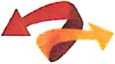 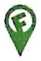 Križna 4092/34,811 07 Bratislava, Slovenská republika ’>=+XXXX 